Dubina Alekseii VladimirovichExperience:Position applied for: Able SeamanDate of birth: 16.06.1985 (age: 32)Citizenship: &mdash;Residence permit in Ukraine: NoCountry of residence: UkraineCity of residence: MykolayivContact Tel. No: +38 (066) 386-72-45E-Mail: dubina_aleksei@mail.ruU.S. visa: NoE.U. visa: NoUkrainian biometric international passport: Not specifiedDate available from: 22.01.2013English knowledge: Not specifiedMinimum salary: 1300 $ per monthPositionFrom / ToVessel nameVessel typeDWTMEBHPFlagShipownerCrewingAble Seaman16.07.2011-27.04.2012JIMILTA-IIBulk Carrier43000MITSUBISHI-MALTAOcean Seas Maritime LTD.MaltaSPMGAble Seaman06.04.2011-31.05.2011DIAMONT STARLPG Tanker2997B&W-PORTUGALIASeaspan Shipping LIMITEDSPMGAble Seaman06.06.2010-19.12.2010SMATLo-Ro5775VOLVO-PENTA-MALTABLESK SEA FERRIES SHIPING LIMITED LTD&mdash;Able Seaman01.08.2009-20.01.2010SMATLo-Ro5775VOLVO-PENTA-MALTABLESK SEA FERRIES SHIPING LIMITED LTDGOLFSTRIMAble Seaman11.03.2008-27.05.2009OKSKII-56Deck Cargo2700SKL-UKWORLD LINE&mdash;Able Seaman16.10.2007-11.01.2008AKKORDDry Cargo2500SHKODA-UKNAVIGATOR&mdash;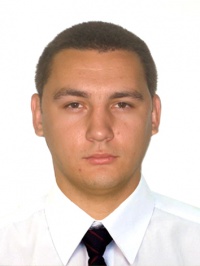 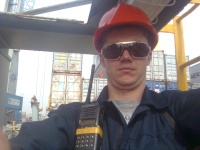 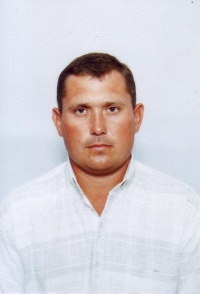 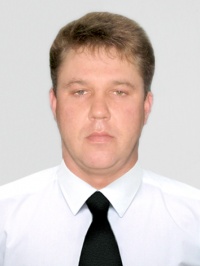 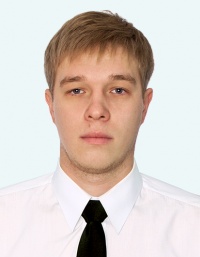 